                    Základní škola Na Lukách Polička 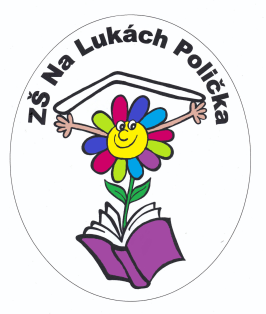 Švermova 401Polička		Zápis ze schůze Školské rady ZŠ Na Lukách Polička, ze dne 8. dubna 2014Přítomní:   Petra Jílková, Jitka Uhlířová, Stanislav Grubhoffer, Petr Erbes, Milan Janečka, David ŠafářOmluveni: - Přizváni:   Eduard Střílek, ředitel školyProgram: Zápis žáků do 1. a 6. ročníkuV novém školním roce budou otevřeny dvě první třídy (pravd. počet žáků 21 a 20 žáků) rodiče mohou žádat o odklad šk. docházky do konce května, zatím je znám počet odkladů 5. Otevřou se také dvě šesté třídy (22 a 22 Ž)Rozpočet na rok 2014 (Pk a město Polička)Rozpočet je nastaven podle normativů a na ONIV je pro letošní rok více peněz v roce loňském, bude možno doplnit a nakoupit nové pomůcky a učebnice.Z městských peněz se budou letos hradit výměny lavic a židlí (dvě učebny na 1. stupni)Různé- projednání zpráv ČŠI a KHS, pan ředitel informoval radu o provedených kontrolách- O jarních prázdninách došlo konečně na opravu povrchu v tělocvičně (vybetonování části palubovky a opětovné přilepení povrchu). - Zdravé svačinky – od 2. pololetí šk. jídelna nabízí žákům svačinky – cena 18 Kč, možnost kupování i jednotlivých svačinek dle výběru- soutěže –byla podaná informace o postupech do národních kol – družstvo šachistů a S. Grubhoffer v recitaci- kurzy STK a plán Itálie a Maďarskazapsal David Šafář